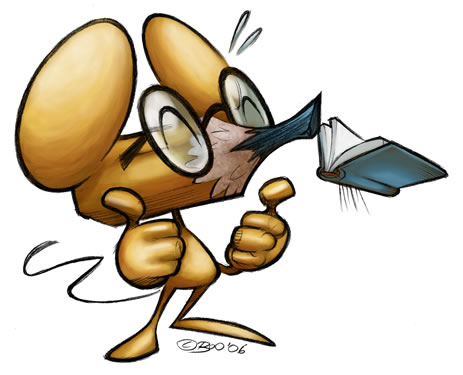 L’exercice est réussi.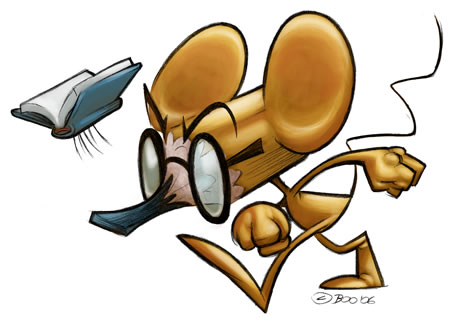 L’exercice a été réussi après correction.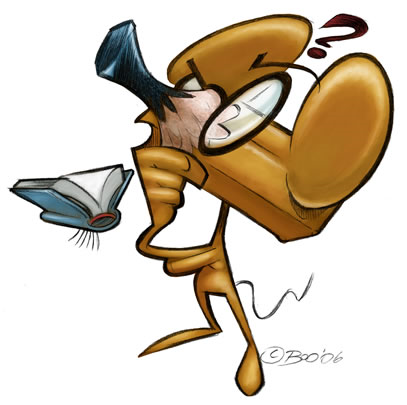 Il reste des erreurs après correction, la notion est à revoir.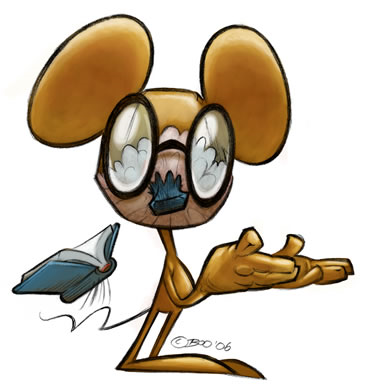 La notion n'est pas du tout acquise.